СИСТЕМА ДОБРОВОЛЬНОЙ СЕРТИФИКАЦИИ«НАЦИОНАЛЬНЫЙ ЦЕНТР КАЧЕСТВА»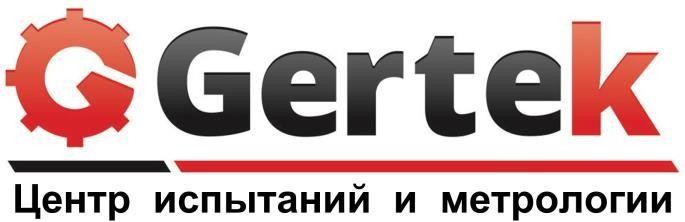 Зарегистрирована В Едином реестре систем добровольной сертификацииФедерального агентства по техническому регулированию и метрологииРоссийской Федерации (Росстандарт РФ)Рег. № РОСС RU.31112.04ЖКХ0ИСПЫТАТЕЛЬНАЯ ЛАБОРАТОРИЯ ОБЩЕСТВА С ОГРАНИЧЕННОЙ ОТВЕТСТВЕННОСТЬЮ «ЦЕНТР ИСПЫТАНИЙ И МЕТРОЛОГИИ«ГЕРТЕК» (ООО «ГЕРТЕК»)101000, Москва город, Переулок Колпачный, дом 6, Строение 5, Пом II, Комн 30Б igertek@gmail.comСЕРТИФИКАТ № РОСС RU.31112.ИЛ0038 действителен до 18.07.2022 года                            КЛИМАТИЧЕСКИЕ УСЛОВИЯ                                      РЕЗУЛЬТАТЫ ИСПЫТАНИЙЗАКЛЮЧЕНИЕ:Проверенные образцы соответствуют ГОСТ 379-2015 “ Кирпич, камни, блоки   и  плиты перегородочные силикатные. Общие технические условия “, ТУ 23.61.11- 006-52889661-2018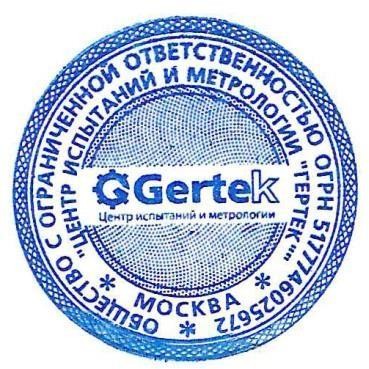  Руководитель лаборатории:______________________М.В. Трушин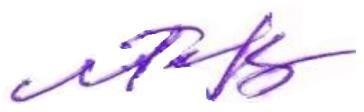 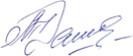   Испытатель:__________________________________А.П.ДемяшевПРОТОКОЛ ИСПЫТАНИЙ№ ГТБ/072019/0811 от 11.09.2019ПРОТОКОЛ ИСПЫТАНИЙ№ ГТБ/072019/0811 от 11.09.2019Место проведения испытаний:Испытательная лаборатория ООО «ГЕРТЕК»Заявитель:Закрытое акционерное общество «Калужский завод строительных материалов», Российская Федерация, 248029, Калужская область , г. Калуга, ул. Белокирпичная, дом 20, ОГРН 1024001345323, ИНН 4028023485, номертелефона: +74842520190, адрес e- mail: kzsm@yandex.ruНаименование продукции:Плита перегородочная силикатная полнотелая М150/2.0. 495х70х248Изготовитель:Закрытое акционерное общество «Калужский завод строительных материалов», Российская Федерация, 248029, Калужская область, г. Калуга, ул. Белокирпичная, дом 20, ОГРН 1024001345323, ИНН 4028023485, номертелефона: +74842520190, адрес e- mail: kzsm@yandex.ruТехнический регламент:ГОСТ 379-2015 “Кирпич, камни, блоки и плиты перегородочные силикатные. Общие технические условия “, ТУ 23.61.11-006-52889661-2018Дата получения образцов30.07.2019ПараметрыЗаданныеПри испытанииТемпература воздуха(25±10)°С(22-23) °СОтносительная влажность(45-80)%(54-72)%Атмосферное давление(84,0-106,7)кПа(96,9-101,1)кПаСведения об образцахСведения об образцахИзмеряемый параметр (ИП)Требования к ИПТребования к ИПОбозначениеНД на испытанияРезультатыВывод о соответствииМаркировка заказчикаМаркировка ИЦИзмеряемый параметр (ИП)Обозначение НД на продукциюНормативное значениеОбозначениеНД на испытанияРезультатыВывод о соответствии12345678Плита перегородочная силикатная полнотелая СППо-М150/2.0495х70х248(мм)СППо-М150/2.0.01Предельные отклонения номинальных размеров и геометрической формы,мм, по длине/ширине/высотеГОСТ 379-2015 п.4.2.2Не более±2/±2/±1ГОСТ 379-2015  п.7.20/0/0соответствуетПлита перегородочная силикатная полнотелая СППо-М150/2.0495х70х248(мм)СППо-М150/2.0.02Предельные отклонения номинальных размеров и геометрической формы,мм, по длине/ширине/высотеГОСТ 379-2015 п.4.2.2Не более±2/±2/±1ГОСТ 379-2015  п.7.2-1/0/0соответствуетПлита перегородочная силикатная полнотелая СППо-М150/2.0495х70х248(мм)СППо-М150/2.0.03Предельные отклонения номинальных размеров и геометрической формы,мм, по длине/ширине/высотеГОСТ 379-2015 п.4.2.2Не более±2/±2/±1ГОСТ 379-2015  п.7.20/0/0соответствуетПлита перегородочная силикатная полнотелая СППо-М150/2.0495х70х248(мм)СППо-М150/2.0.04Предельные отклонения номинальных размеров и геометрической формы,мм, по длине/ширине/высотеГОСТ 379-2015 п.4.2.2Не более±2/±2/±1ГОСТ 379-2015  п.7.20/0/+0,5соответствуетПлита перегородочная силикатная полнотелая СППо-М150/2.0495х70х248(мм)СППо-М150/2.0.05Предельные отклонения номинальных размеров и геометрической формы,мм, по длине/ширине/высотеГОСТ 379-2015 п.4.2.2Не более±2/±2/±1ГОСТ 379-2015  п.7.20/0/0соответствуетПлита перегородочная силикатная полнотелая СППо-М150/2.0495х70х248(мм)СППо-М150/2.0.06Предельные отклонения номинальных размеров и геометрической формы,мм, по длине/ширине/высотеГОСТ 379-2015 п.4.2.2Не более±2/±2/±1ГОСТ 379-2015  п.7.20/0/0соответствуетПлита перегородочная силикатная полнотелая СППо-М150/2.0495х70х248(мм)СППо-М150/2.0.07Предельные отклонения номинальных размеров и геометрической формы,мм, по длине/ширине/высотеГОСТ 379-2015 п.4.2.2Не более±2/±2/±1ГОСТ 379-2015  п.7.20/0/-0,5соответствуетПлита перегородочная силикатная полнотелая СППо-М150/2.0495х70х248(мм)СППо-М150/2.0.08Предельные отклонения номинальных размеров и геометрической формы,мм, по длине/ширине/высотеГОСТ 379-2015 п.4.2.2Не более±2/±2/±1ГОСТ 379-2015  п.7.20/0/0соответствуетПлита перегородочная силикатная полнотелая СППо-М150/2.0495х70х248(мм)СППо-М150/2.0.09Предельные отклонения номинальных размеров и геометрической формы,мм, по длине/ширине/высотеГОСТ 379-2015 п.4.2.2Не более±2/±2/±1ГОСТ 379-2015  п.7.20/0/0соответствуетПлита перегородочная силикатная полнотелая СППо-М150/2.0495х70х248(мм)СППо-М150/2.0.10Предельные отклонения номинальных размеров и геометрической формы,мм, по длине/ширине/высотеГОСТ 379-2015 п.4.2.2Не более±2/±2/±1ГОСТ 379-2015  п.7.20/0/0соответствуетПлита перегородочная силикатная полнотелая СППо-М150/2.0495х70х248(мм)СППо-М150/2.0.01Предельные отклонения по параллельности опорных граней,мм, по длине/ширине/высотеГОСТ 379-2015 п.4.2.2Не более 1ГОСТ 379-2015  п.7.30/0,5/0соответствуетПлита перегородочная силикатная полнотелая СППо-М150/2.0495х70х248(мм)СППо-М150/2.0.02Предельные отклонения по параллельности опорных граней,мм, по длине/ширине/высотеГОСТ 379-2015 п.4.2.2Не более 1ГОСТ 379-2015  п.7.30/0/0соответствуетПлита перегородочная силикатная полнотелая СППо-М150/2.0495х70х248(мм)СППо-М150/2.0.03Предельные отклонения по параллельности опорных граней,мм, по длине/ширине/высотеГОСТ 379-2015 п.4.2.2Не более 1ГОСТ 379-2015  п.7.30/0/0соответствуетПлита перегородочная силикатная полнотелая СППо-М150/2.0495х70х248(мм)СППо-М150/2.0.04Предельные отклонения по параллельности опорных граней,мм, по длине/ширине/высотеГОСТ 379-2015 п.4.2.2Не более 1ГОСТ 379-2015  п.7.30/0/0соответствуетПлита перегородочная силикатная полнотелая СППо-М150/2.0495х70х248(мм)СППо-М150/2.0.05Предельные отклонения по параллельности опорных граней,мм, по длине/ширине/высотеГОСТ 379-2015 п.4.2.2Не более 1ГОСТ 379-2015  п.7.30/0/0соответствуетПлита перегородочная силикатная полнотелая СППо-М150/2.0495х70х248(мм)СППо-М150/2.0.06Предельные отклонения по параллельности опорных граней,мм, по длине/ширине/высотеГОСТ 379-2015 п.4.2.2Не более 1ГОСТ 379-2015  п.7.30/0/0соответствуетПлита перегородочная силикатная полнотелая СППо-М150/2.0495х70х248(мм)СППо-М150/2.0.07Предельные отклонения по параллельности опорных граней,мм, по длине/ширине/высотеГОСТ 379-2015 п.4.2.2Не более 1ГОСТ 379-2015  п.7.30/0,5/0соответствуетПлита перегородочная силикатная полнотелая СППо-М150/2.0495х70х248(мм)СППо-М150/2.0.08Предельные отклонения по параллельности опорных граней,мм, по длине/ширине/высотеГОСТ 379-2015 п.4.2.2Не более 1ГОСТ 379-2015  п.7.30/0/0соответствуетПлита перегородочная силикатная полнотелая СППо-М150/2.0495х70х248(мм)СППо-М150/2.0.09Предельные отклонения по параллельности опорных граней,мм, по длине/ширине/высотеГОСТ 379-2015 п.4.2.2Не более 1ГОСТ 379-2015  п.7.30/0/0соответствуетПлита перегородочная силикатная полнотелая СППо-М150/2.0495х70х248(мм)СППо-М150/2.0.10Предельные отклонения по параллельности опорных граней,мм, по длине/ширине/высотеГОСТ 379-2015 п.4.2.2Не более 1ГОСТ 379-2015  п.7.30/0/0,5соответствуетПлита перегородочная силикатная полнотелая СППо-М150/2.0495х70х248(мм)СППо-М150/2.0.01Отбитости и притупленности углов глубиной от 10 до 15 ммГОСТ 379-2015 п.5.1.1.6 таблица 4Допускаются в количестве не более 3штГОСТ 379-2015 п.7.4отсутствуютсоответствуетПлита перегородочная силикатная полнотелая СППо-М150/2.0495х70х248(мм)СППо-М150/2.0.02Отбитости и притупленности углов глубиной от 10 до 15 ммГОСТ 379-2015 п.5.1.1.6 таблица 4Допускаются в количестве не более 3штГОСТ 379-2015 п.7.4отсутствуютсоответствуетПлита перегородочная силикатная полнотелая СППо-М150/2.0495х70х248(мм)СППо-М150/2.0.03Отбитости и притупленности углов глубиной от 10 до 15 ммГОСТ 379-2015 п.5.1.1.6 таблица 4Допускаются в количестве не более 3штГОСТ 379-2015 п.7.4отсутствуютсоответствуетПлита перегородочная силикатная полнотелая СППо-М150/2.0495х70х248(мм)СППо-М150/2.0.04Отбитости и притупленности углов глубиной от 10 до 15 ммГОСТ 379-2015 п.5.1.1.6 таблица 4Допускаются в количестве не более 3штГОСТ 379-2015 п.7.4отсутствуютсоответствуетПлита перегородочная силикатная полнотелая СППо-М150/2.0495х70х248(мм)СППо-М150/2.0.05Отбитости и притупленности углов глубиной от 10 до 15 ммГОСТ 379-2015 п.5.1.1.6 таблица 4Допускаются в количестве не более 3штГОСТ 379-2015 п.7.4отсутствуютсоответствуетПлита перегородочная силикатная полнотелая СППо-М150/2.0495х70х248(мм)СППо-М150/2.0.06Отбитости и притупленности углов глубиной от 10 до 15 ммГОСТ 379-2015 п.5.1.1.6 таблица 4Допускаются в количестве не более 3штГОСТ 379-2015 п.7.4отсутствуютсоответствуетПлита перегородочная силикатная полнотелая СППо-М150/2.0495х70х248(мм)СППо-М150/2.0.07Отбитости и притупленности углов глубиной от 10 до 15 ммГОСТ 379-2015 п.5.1.1.6 таблица 4Допускаются в количестве не более 3штГОСТ 379-2015 п.7.4отсутствуютсоответствуетПлита перегородочная силикатная полнотелая СППо-М150/2.0495х70х248(мм)СППо-М150/2.0.08Отбитости и притупленности углов глубиной от 10 до 15 ммГОСТ 379-2015 п.5.1.1.6 таблица 4Допускаются в количестве не более 3штГОСТ 379-2015 п.7.4отсутствуютсоответствуетПлита перегородочная силикатная полнотелая СППо-М150/2.0495х70х248(мм)СППо-М150/2.0.09Отбитости и притупленности углов глубиной от 10 до 15 ммГОСТ 379-2015 п.5.1.1.6 таблица 4Допускаются в количестве не более 3штГОСТ 379-2015 п.7.4отсутствуютсоответствуетПлита перегородочная силикатная полнотелая СППо-М150/2.0495х70х248(мм)СППо-М150/2.0.10Отбитости и притупленности углов глубиной от 10 до 15 ммГОСТ 379-2015 п.5.1.1.6 таблица 4Допускаются в количестве не более 3штГОСТ 379-2015 п.7.4отсутствуютсоответствуетПлита перегородочная силикатная полнотелая СППо-М150/2.0495х70х248(мм)СППо-М150/2.0.01Отбитости и притупленности ребер глубиной от 5 до10 ммГОСТ 379-2015 п.5.1.1.6 таблица 4Допускаются в количестве не более 3штГОСТ 379-2015 п.7.4отсутствуютсоответствуетПлита перегородочная силикатная полнотелая СППо-М150/2.0495х70х248(мм)СППо-М150/2.0.02Отбитости и притупленности ребер глубиной от 5 до10 ммГОСТ 379-2015 п.5.1.1.6 таблица 4Допускаются в количестве не более 3штГОСТ 379-2015 п.7.4отсутствуютсоответствуетПлита перегородочная силикатная полнотелая СППо-М150/2.0495х70х248(мм)СППо-М150/2.0.03Отбитости и притупленности ребер глубиной от 5 до10 ммГОСТ 379-2015 п.5.1.1.6 таблица 4Допускаются в количестве не более 3штГОСТ 379-2015 п.7.4отсутствуютсоответствуетПлита перегородочная силикатная полнотелая СППо-М150/2.0495х70х248(мм)СППо-М150/2.0.04Отбитости и притупленности ребер глубиной от 5 до10 ммГОСТ 379-2015 п.5.1.1.6 таблица 4Допускаются в количестве не более 3штГОСТ 379-2015 п.7.4отсутствуютсоответствуетПлита перегородочная силикатная полнотелая СППо-М150/2.0495х70х248(мм)СППо-М150/2.0.05Отбитости и притупленности ребер глубиной от 5 до10 ммГОСТ 379-2015 п.5.1.1.6 таблица 4Допускаются в количестве не более 3штГОСТ 379-2015 п.7.4отсутствуютсоответствуетПлита перегородочная силикатная полнотелая СППо-М150/2.0495х70х248(мм)СППо-М150/2.0.06Отбитости и притупленности ребер глубиной от 5 до10 ммГОСТ 379-2015 п.5.1.1.6 таблица 4Допускаются в количестве не более 3штГОСТ 379-2015 п.7.4отсутствуютсоответствуетПлита перегородочная силикатная полнотелая СППо-М150/2.0495х70х248(мм)СППо-М150/2.0.07Отбитости и притупленности ребер глубиной от 5 до10 ммГОСТ 379-2015 п.5.1.1.6 таблица 4Допускаются в количестве не более 3штГОСТ 379-2015 п.7.4отсутствуютсоответствуетПлита перегородочная силикатная полнотелая СППо-М150/2.0495х70х248(мм)СППо-М150/2.0.08Отбитости и притупленности ребер глубиной от 5 до10 ммГОСТ 379-2015 п.5.1.1.6 таблица 4Допускаются в количестве не более 3штГОСТ 379-2015 п.7.4отсутствуютсоответствуетПлита перегородочная силикатная полнотелая СППо-М150/2.0495х70х248(мм)СППо-М150/2.0.09Отбитости и притупленности ребер глубиной от 5 до10 ммГОСТ 379-2015 п.5.1.1.6 таблица 4Допускаются в количестве не более 3штГОСТ 379-2015 п.7.4отсутствуютсоответствуетПлита перегородочная силикатная полнотелая СППо-М150/2.0495х70х248(мм)СППо-М150/2.0.10Отбитости и притупленности ребер глубиной от 5 до10 ммГОСТ 379-2015 п.5.1.1.6 таблица 4Допускаются в количестве не более 3штГОСТ 379-2015 п.7.4отсутствуютсоответствуетПлита перегородочная силикатная полнотелая СППо-М150/2.0495х70х248(мм)СППо-М150/2.0.01Шероховатости или срыв граниГОСТ 379-2015 п.5.1.1.6.таблица 4Допускаются глубиной не более 5 ммГОСТ 379-2015 п.7.5отсутствуютсоответствуетПлита перегородочная силикатная полнотелая СППо-М150/2.0495х70х248(мм)СППо-М150/2.0.02Шероховатости или срыв граниГОСТ 379-2015 п.5.1.1.6.таблица 4Допускаются глубиной не более 5 ммГОСТ 379-2015 п.7.5отсутствуютсоответствуетПлита перегородочная силикатная полнотелая СППо-М150/2.0495х70х248(мм)СППо-М150/2.0.03Шероховатости или срыв граниГОСТ 379-2015 п.5.1.1.6.таблица 4Допускаются глубиной не более 5 ммГОСТ 379-2015 п.7.5отсутствуютсоответствуетПлита перегородочная силикатная полнотелая СППо-М150/2.0495х70х248(мм)СППо-М150/2.0.04Шероховатости или срыв граниГОСТ 379-2015 п.5.1.1.6.таблица 4Допускаются глубиной не более 5 ммГОСТ 379-2015 п.7.5отсутствуютсоответствуетПлита перегородочная силикатная полнотелая СППо-М150/2.0495х70х248(мм)СППо-М150/2.0.05Шероховатости или срыв граниГОСТ 379-2015 п.5.1.1.6.таблица 4Допускаются глубиной не более 5 ммГОСТ 379-2015 п.7.5отсутствуютсоответствуетПлита перегородочная силикатная полнотелая СППо-М150/2.0495х70х248(мм)СППо-М150/2.0.06Шероховатости или срыв граниГОСТ 379-2015 п.5.1.1.6.таблица 4Допускаются глубиной не более 5 ммГОСТ 379-2015 п.7.5отсутствуютсоответствуетПлита перегородочная силикатная полнотелая СППо-М150/2.0495х70х248(мм)СППо-М150/2.0.07Шероховатости или срыв граниГОСТ 379-2015 п.5.1.1.6.таблица 4Допускаются глубиной не более 5 ммГОСТ 379-2015 п.7.5отсутствуютсоответствуетПлита перегородочная силикатная полнотелая СППо-М150/2.0495х70х248(мм)СППо-М150/2.0.08Шероховатости или срыв граниГОСТ 379-2015 п.5.1.1.6.таблица 4Допускаются глубиной не более 5 ммГОСТ 379-2015 п.7.5отсутствуютсоответствуетПлита перегородочная силикатная полнотелая СППо-М150/2.0495х70х248(мм)СППо-М150/2.0.09Шероховатости или срыв граниГОСТ 379-2015 п.5.1.1.6.таблица 4Допускаются глубиной не более 5 ммГОСТ 379-2015 п.7.5отсутствуютсоответствуетПлита перегородочная силикатная полнотелая СППо-М150/2.0495х70х248(мм)СППо-М150/2.0.10Шероховатости или срыв граниГОСТ 379-2015 п.5.1.1.6.таблица 4Допускаются глубиной не более 5 ммГОСТ 379-2015 п.7.5отсутствуютсоответствуетПлита перегородочная силикатная полнотелая СППо-М150/2.0495х70х248(мм)СППо-М150/2.0.01Трещины  по всей ширине постели на глубину до 40 ммГОСТ 379-2015 п.5.1.1.6.таблица 4Допускаются в количестве не более 1 шт.ГОСТ 379-2015 п.7.1отсутствуютсоответствуетПлита перегородочная силикатная полнотелая СППо-М150/2.0495х70х248(мм)СППо-М150/2.0.02Трещины  по всей ширине постели на глубину до 40 ммГОСТ 379-2015 п.5.1.1.6.таблица 4Допускаются в количестве не более 1 шт.ГОСТ 379-2015 п.7.1отсутствуютсоответствуетПлита перегородочная силикатная полнотелая СППо-М150/2.0495х70х248(мм)СППо-М150/2.0.03Трещины  по всей ширине постели на глубину до 40 ммГОСТ 379-2015 п.5.1.1.6.таблица 4Допускаются в количестве не более 1 шт.ГОСТ 379-2015 п.7.1отсутствуютсоответствуетПлита перегородочная силикатная полнотелая СППо-М150/2.0495х70х248(мм)СППо-М150/2.0.04Трещины  по всей ширине постели на глубину до 40 ммГОСТ 379-2015 п.5.1.1.6.таблица 4Допускаются в количестве не более 1 шт.ГОСТ 379-2015 п.7.1отсутствуютсоответствуетПлита перегородочная силикатная полнотелая СППо-М150/2.0495х70х248(мм)СППо-М150/2.0.05Трещины  по всей ширине постели на глубину до 40 ммГОСТ 379-2015 п.5.1.1.6.таблица 4Допускаются в количестве не более 1 шт.ГОСТ 379-2015 п.7.1отсутствуютсоответствуетПлита перегородочная силикатная полнотелая СППо-М150/2.0495х70х248(мм)СППо-М150/2.0.06Трещины  по всей ширине постели на глубину до 40 ммГОСТ 379-2015 п.5.1.1.6.таблица 4Допускаются в количестве не более 1 шт.ГОСТ 379-2015 п.7.1отсутствуютсоответствуетПлита перегородочная силикатная полнотелая СППо-М150/2.0495х70х248(мм)СППо-М150/2.0.07Трещины  по всей ширине постели на глубину до 40 ммГОСТ 379-2015 п.5.1.1.6.таблица 4Допускаются в количестве не более 1 шт.ГОСТ 379-2015 п.7.1отсутствуютсоответствуетПлита перегородочная силикатная полнотелая СППо-М150/2.0495х70х248(мм)СППо-М150/2.0.08Трещины  по всей ширине постели на глубину до 40 ммГОСТ 379-2015 п.5.1.1.6.таблица 4Допускаются в количестве не более 1 шт.ГОСТ 379-2015 п.7.1отсутствуютсоответствуетПлита перегородочная силикатная полнотелая СППо-М150/2.0495х70х248(мм)СППо-М150/2.0.09Трещины  по всей ширине постели на глубину до 40 ммГОСТ 379-2015 п.5.1.1.6.таблица 4Допускаются в количестве не более 1 шт.ГОСТ 379-2015 п.7.1отсутствуютсоответствуетПлита перегородочная силикатная полнотелая СППо-М150/2.0495х70х248(мм)СППо-М150/2.0.10Трещины  по всей ширине постели на глубину до 40 ммГОСТ 379-2015 п.5.1.1.6.таблица 4Допускаются в количестве не более 1 шт.ГОСТ 379-2015 п.7.1отсутствуютсоответствуетПлита перегородочная силикатная полнотелая СППо-М150/2.0495х70х248(мм)СППо-М150/2.0.01Дефекты изделий(вздутие и шелущение  поверхности, наличие сетки мелких трещин от непогасившейся силикатной массы, проколы постели)ГОСТ 379-2015 п.5.1.1.8Не допускаютсяГОСТ 379-2015 п.7.7. визуальноотсутствуютсоответствуетПлита перегородочная силикатная полнотелая СППо-М150/2.0495х70х248(мм)СППо-М150/2.0.02Дефекты изделий(вздутие и шелущение  поверхности, наличие сетки мелких трещин от непогасившейся силикатной массы, проколы постели)ГОСТ 379-2015 п.5.1.1.8Не допускаютсяГОСТ 379-2015 п.7.7. визуальноотсутствуютсоответствуетПлита перегородочная силикатная полнотелая СППо-М150/2.0495х70х248(мм)СППо-М150/2.0.03Дефекты изделий(вздутие и шелущение  поверхности, наличие сетки мелких трещин от непогасившейся силикатной массы, проколы постели)ГОСТ 379-2015 п.5.1.1.8Не допускаютсяГОСТ 379-2015 п.7.7. визуальноотсутствуютсоответствуетПлита перегородочная силикатная полнотелая СППо-М150/2.0495х70х248(мм)СППо-М150/2.0.04Дефекты изделий(вздутие и шелущение  поверхности, наличие сетки мелких трещин от непогасившейся силикатной массы, проколы постели)ГОСТ 379-2015 п.5.1.1.8Не допускаютсяГОСТ 379-2015 п.7.7. визуальноотсутствуютсоответствуетПлита перегородочная силикатная полнотелая СППо-М150/2.0495х70х248(мм)СППо-М150/2.0.05Дефекты изделий(вздутие и шелущение  поверхности, наличие сетки мелких трещин от непогасившейся силикатной массы, проколы постели)ГОСТ 379-2015 п.5.1.1.8Не допускаютсяГОСТ 379-2015 п.7.7. визуальноотсутствуютсоответствуетПлита перегородочная силикатная полнотелая СППо-М150/2.0495х70х248(мм)СППо-М150/2.0.06Дефекты изделий(вздутие и шелущение  поверхности, наличие сетки мелких трещин от непогасившейся силикатной массы, проколы постели)ГОСТ 379-2015 п.5.1.1.8Не допускаютсяГОСТ 379-2015 п.7.7. визуальноотсутствуютсоответствуетПлита перегородочная силикатная полнотелая СППо-М150/2.0495х70х248(мм)СППо-М150/2.0.07Дефекты изделий(вздутие и шелущение  поверхности, наличие сетки мелких трещин от непогасившейся силикатной массы, проколы постели)ГОСТ 379-2015 п.5.1.1.8Не допускаютсяГОСТ 379-2015 п.7.7. визуальноотсутствуютсоответствуетПлита перегородочная силикатная полнотелая СППо-М150/2.0495х70х248(мм)СППо-М150/2.0.08Дефекты изделий(вздутие и шелущение  поверхности, наличие сетки мелких трещин от непогасившейся силикатной массы, проколы постели)ГОСТ 379-2015 п.5.1.1.8Не допускаютсяГОСТ 379-2015 п.7.7. визуальноотсутствуютсоответствуетПлита перегородочная силикатная полнотелая СППо-М150/2.0495х70х248(мм)СППо-М150/2.0.09Дефекты изделий(вздутие и шелущение  поверхности, наличие сетки мелких трещин от непогасившейся силикатной массы, проколы постели)ГОСТ 379-2015 п.5.1.1.8Не допускаютсяГОСТ 379-2015 п.7.7. визуальноотсутствуютсоответствуетПлита перегородочная силикатная полнотелая СППо-М150/2.0495х70х248(мм)СППо-М150/2.0.10Дефекты изделий(вздутие и шелущение  поверхности, наличие сетки мелких трещин от непогасившейся силикатной массы, проколы постели)ГОСТ 379-2015 п.5.1.1.8Не допускаютсяГОСТ 379-2015 п.7.7. визуальноотсутствуютсоответствуетПлита перегородочная силикатная полнотелая СППо-М150/2.0495х70х248(мм)СППо-М150/2.0.01Наличие глины,песка,извести и посторонних включений в изломе или не поверхностиГОСТ 379-2015 п.5.1.1.7Не  допускаются размером более 5 мм, в количестве более 3ГОСТ 379-2015 п.7.61соответствуетПлита перегородочная силикатная полнотелая СППо-М150/2.0495х70х248(мм)СППо-М150/2.0.02Наличие глины,песка,извести и посторонних включений в изломе или не поверхностиГОСТ 379-2015 п.5.1.1.7Не  допускаются размером более 5 мм, в количестве более 3ГОСТ 379-2015 п.7.60соответствуетПлита перегородочная силикатная полнотелая СППо-М150/2.0495х70х248(мм)СППо-М150/2.0.03Наличие глины,песка,извести и посторонних включений в изломе или не поверхностиГОСТ 379-2015 п.5.1.1.7Не  допускаются размером более 5 мм, в количестве более 3ГОСТ 379-2015 п.7.60соответствуетПлита перегородочная силикатная полнотелая СППо-М150/2.0495х70х248(мм)СППо-М150/2.0.04Предел прочности при сжатии, МПаГОСТ 379-2015 п.5.1.3.1, таблица 5Средний для 5 образцов – не менее15,0. Наименьший из 5 значений –не менее 12,5ГОСТ 379-2015 п.7.9.2  ГОСТ 22690-8820,2соответствуетПлита перегородочная силикатная полнотелая СППо-М150/2.0495х70х248(мм)СППо-М150/2.0.05Предел прочности при сжатии, МПаГОСТ 379-2015 п.5.1.3.1, таблица 5Средний для 5 образцов – не менее15,0. Наименьший из 5 значений –не менее 12,5ГОСТ 379-2015 п.7.9.2  ГОСТ 22690-8822,0соответствуетПлита перегородочная силикатная полнотелая СППо-М150/2.0495х70х248(мм)СППо-М150/2.0.06Предел прочности при сжатии, МПаГОСТ 379-2015 п.5.1.3.1, таблица 5Средний для 5 образцов – не менее15,0. Наименьший из 5 значений –не менее 12,5ГОСТ 379-2015 п.7.9.2  ГОСТ 22690-8821,2соответствуетПлита перегородочная силикатная полнотелая СППо-М150/2.0495х70х248(мм)СППо-М150/2.0.07Предел прочности при сжатии, МПаГОСТ 379-2015 п.5.1.3.1, таблица 5Средний для 5 образцов – не менее15,0. Наименьший из 5 значений –не менее 12,5ГОСТ 379-2015 п.7.9.2  ГОСТ 22690-8823,4соответствуетПлита перегородочная силикатная полнотелая СППо-М150/2.0495х70х248(мм)СППо-М150/2.0.08Предел прочности при сжатии, МПаГОСТ 379-2015 п.5.1.3.1, таблица 5Средний для 5 образцов – не менее15,0. Наименьший из 5 значений –не менее 12,5ГОСТ 379-2015 п.7.9.2  ГОСТ 22690-8821,5соответствуетПлита перегородочная силикатная полнотелая СППо-М150/2.0495х70х248(мм)СППо-М150/2.0.08Предел прочности при сжатии, МПаГОСТ 379-2015 п.5.1.3.1, таблица 5Средний для 5 образцов – не менее15,0. Наименьший из 5 значений –не менее 12,5ГОСТ 379-2015 п.7.9.2  ГОСТ 22690-88Ср.21,8соответствуетПлита перегородочная силикатная полнотелая СППо-М150/2.0495х70х248(мм)СППо-М150/2.0.09Средняя плотность в сухом состоянии,кг/м³ГОСТ 379-2015 п.4.1.6, таблица 11801-2000ГОСТ 379-2015 п.7.10 ГОСТ 7025-911853Соответствует классу средней плотности 2,0Плита перегородочная силикатная полнотелая СППо-М150/2.0495х70х248(мм)СППо-М150/2.0.10Средняя плотность в сухом состоянии,кг/м³ГОСТ 379-2015 п.4.1.6, таблица 11801-2000ГОСТ 379-2015 п.7.10 ГОСТ 7025-911843Соответствует классу средней плотности 2,0Плита перегородочная силикатная полнотелая СППо-М150/2.0495х70х248(мм)СППо-М150/2.0.11Средняя плотность в сухом состоянии,кг/м³ГОСТ 379-2015 п.4.1.6, таблица 11801-2000ГОСТ 379-2015 п.7.10 ГОСТ 7025-911842Ср.1846Соответствует классу средней плотности 2,0Плита перегородочная силикатная полнотелая СППо-М150/2.0495х70х248(мм)СППо-М150/2.0.12Водопоглощение, %ГОСТ 379-2015 п.5.1.3.4Не менее 6ГОСТ 379-2015 п.7.10 ГОСТ 7025-9111,8соответствуетПлита перегородочная силикатная полнотелая СППо-М150/2.0495х70х248(мм)СППо-М150/2.0.13Водопоглощение, %ГОСТ 379-2015 п.5.1.3.4Не менее 6ГОСТ 379-2015 п.7.10 ГОСТ 7025-9112,5соответствуетПлита перегородочная силикатная полнотелая СППо-М150/2.0495х70х248(мм)СППо-М150/2.0.14Водопоглощение, %ГОСТ 379-2015 п.5.1.3.4Не менее 6ГОСТ 379-2015 п.7.10 ГОСТ 7025-9112,0Ср.12,1соответствует